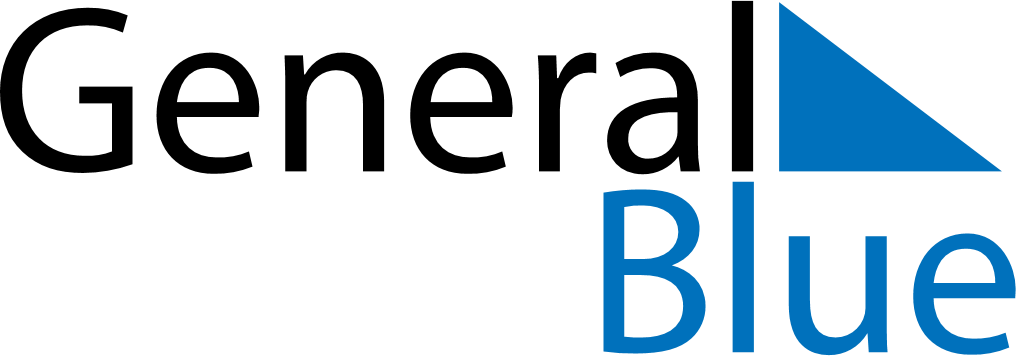 August 2029August 2029August 2029August 2029August 2029August 2029BermudaBermudaBermudaBermudaBermudaBermudaMondayTuesdayWednesdayThursdayFridaySaturdaySunday12345Emancipation DaySomers’ Day678910111213141516171819202122232425262728293031NOTES